                                                                                       November 2019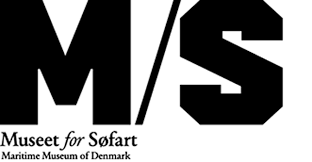 Pladesamlingen i Skotterup – Kløvedal & Jazzen”Musikken æggede, og når jeg faldt i søvn, svor jeg, at jeg ville have del i den store verden…”. Sådan skrev Troels Kløvedal der gennem hele sit liv havde et bankende jazzhjerte, som startede i de unge Helsingør-år. I denne periode begyndte han at besøge jazzklubber langs Strandvejen og i København, og her fik han ørerne op for kunstnere som Miles Davis, Count Basie og John Coltrane.På M/S Museet for Søfart kan man søndag d. 17. november opleve DR radiovært Cæcilie Iburg Printzlau fra P8 Jazz-programmet ’Cæcilies Corner’ gennemtrævle de kunstnere og plader, som stod Troels Kløvedals jazzhjerte allernærmest, og som fulgte ham lige siden han sled deres grammofonplader op i sin skurvognsresidens i Skotterup.Inden foredraget er der mulighed for at nyde levende jazz, når musikerne Jakob Dinesen og Anders Ammitzbøll gæster museets café fra kl. 11.I samme omgang kan man opleve udstillingen ’Frihedens Værksted – Kløvedal & livet med Nordkaperen’, som sætter fokus de ting og rejser, som har formet Troels Kløvedal som menneske.Hvornår: Søndag d. 17. november kl. 13Foredraget er gratis når der er løst entre til museetTilmelding via www.mfs.dk/detskerFor yderligere information: Konstitueret kommunikationschef, Siw Aldershvile Nielsensan@mfs.dkTlf. 2628 0204.